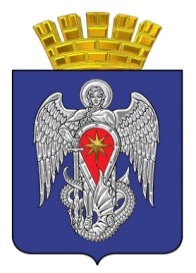 Контрольно-счетная комиссиягородского округа город МихайловкаВолгоградской области                                                               ЗАКЛЮЧЕНИЕ№ 12- 10/05/2023 г.                                                                                   на информацию об исполнении бюджета городского округа город Михайловка за январь-март 2023 годаПредседатель КСК Н.А. Тазова провела экспертно-аналитическую оценку информации об исполнении бюджета городского округа город Михайловка за январь-март 2023 года.           Основные параметры бюджета городского округа город Михайловка на 2023 год утверждены Решением Михайловской городской Думы от 27 декабря 2022 года № 32 «О бюджете городского округа город Михайловка Волгоградской области на 2023 год и на плановый период 2024 и 2025 годов».Основные показатели исполнения бюджета городского округа за январь – март 2023 годаТыс. руб.ДОХОДЫЗа январь-март 2023 года получено 421753,5тыс. руб. при утверждённом годовом плане 2319352,6 тыс. руб., что составляет 18,2 % от общей суммы доходов, утвержденной в бюджете городского округа город Михайловка на 2023 год. Анализ исполнения доходной части бюджета городского округа за январь - март 2023 года                                                                                                                                          Тыс. руб. Налоговые поступления        Исполнение бюджета города по налогу на доходы физических лиц за январь-март  2023 года составило 57837,7 тыс. руб. или 12,6% к плану года. В абсолютном значении поступления по НДФЛ по отношению к предыдущему году снизились на 24085,9 тыс. рублей.         Исполнение бюджета города по всем налоговым доходам за январь – март снизилось по отношению к прошлому году за такой же период на 23,9%. Неналоговые поступления       Исполнение бюджета по доходам от использования имущества, находящегося в государственной и муниципальной собственности составило 30969,0 тыс. руб. (28,4% к плану года).          Исполнение бюджета по платежам при пользовании природными ресурсами  составило 1282,6 тыс. руб. или 85,5% к плану года.Доходы от оказания платных услуг и компенсации затрат государства  составили 1840,5 тыс. руб., или 32,8% утвержденного плана.        Доходы от продажи материальных и нематериальных активов составили  3441,8 тыс. руб. или 61,4% утверждённого плана.Штрафы, санкции, возмещение ущерба составили 2860,4 тыс. руб. или 37,0 % к плановым значениям.Безвозмездные поступления           Безвозмездные поступления от других бюджетов бюджетной системы РФ представляют поступления из областного бюджета Волгоградской области в форме субвенций и субсидий из других бюджетных трансфертов на реализацию федеральных и областных законов и программ.        В первом квартале 2023 года исполнение по безвозмездным поступлениям составило 272190,1 тыс. руб. или 17,7 % к утверждённым назначениям.        В целом  исполнение доходов за I квартал составило 18,2 % от плана 2023 года. РАСХОДЫАнализ исполнения расходной части бюджета городского округа за январь – март 2023 года                                                                                                                                          Тыс. руб.За январь-март 2023 года расходы бюджета городского округа исполнены в сумме 314776,2тыс. рублей, или на 13,3% к утвержденным годовым назначениям в сумме 2367561,8 тыс. рублей. По сравнению с первым кварталом 2022 года, расходы снизились на 42981,9 тыс. рублей.Наименьший процент исполнения приходится на разделы 0400 «Национальная экономика» (2,9%) и 1100 «Физическая культура и спорт» (5,2%). Низкий процент исполнения связан с сезонностью работ и незавершенностью работ.       Бюджет города в первом квартале 2023 года сохранил социальную направленность. Расходы бюджета на социальную сферу составили 234112,5 тыс. рублей, или 14,0 % к утвержденным годовым назначениям. По сравнению с 1 кварталом 2022 года, расходы на социальную сферу снизились на 36026,8 тыс. рублей,  однако их доля в расходах бюджета составила  74,4%.        На основе проведенного анализа показателей отчета «Об исполнении бюджета городского округа город Михайловка за январь-март 2023 года», представленного администрацией города, контрольно-счетная комиссия рекомендует Михайловской городской Думе принять к сведению отчет «Об исполнении бюджета городского округа город Михайловка за январь-март 2023 года».Председатель КСК                                                                                                Н.А. Тазова                                                                                                      НаименованиеПлан на 2023 годИсполнение за январь-март 2023 года% исп. 2023 годИсполнение за январь-март 2022 годаДоходы2319352,6421753,518,2450782,8Расходы2367561,8314776,213,3357758,1Дефицит (-), профицит (+)0,0106977,393024,7Код бюджетной классификацииНаименование показателяУтверждено в бюджете на 2022 годИсполнено за январь-март  2022 года % исполненияУтверждено в бюджете на 2023 годИсполнено за январь-март 2023 года% исполнения12345679000 1 01 02000 01 0000 110Налог на доходы физических лиц437 098,281 923,618,7457 578,457 837,712,6000 1 03 02000 01 0000 110Акцизы по под акцизным товарам (продукции), производимым на территории РФ 34 178,08 814,525,831 794,18 548,126,9000 1 01 02000 01 0000 110Налоги на совокупный доход69 320,042 887,461,972 790,041 233,356,6000 1 06 00000 00 0000 000Налоги на имущество76 100,07 171,89,476 970,0-1 004,8X000 1 08 00000 00 0000 000Государственная пошлина 7 000,02 338,333,49 000,02 262,525,1000 1 09 00000 00 0000 000Задолженность и перерасчеты по отменённым налогам, сборам и иным обязательным платежам0,00,0Х0,01,0X000 1 11 00000 00 0000 000Доходы от исполь зования имущества, находящегося в государственной и муниципальной собственности 105 157,721 571,720,5109 109,230 969,028,4000 1 12 00000 00 0000 000Платежи при пользовании природными ресурсами1 100,0179,016,31 500,01 282,685,5000 1 13 00000 00 0000 000Доходы от оказания платных услуг и компенсации затрат государства10 185,12 050,720,15 617,41 840,532,8000 1 14 00000 00 0000 000Доходы от продажи материальных и нематериальных активов5 434,01 294,423,85 610,03 441,861,4000 1 16 00000 00 0000 000Штрафы, санкции, возмещение ущерба6 000,04 792,379,97 740,02 860,437,0000 1 17 00000 00 0000 000Прочие неналоговые доходы0,046,7Х0,0291,3X000 2 00 00000 00 0000 000Безвозмездные поступления 1 385 556,4277 712,420,01 541 643,5272 190,117,7РазделНаименование показателяУтверждено в бюджете на 2022 годИсполнено за 1 квартал 2022 годаОтклонениеИсп., %Утверждено в бюджете на 2023 годИсполнено за 1 квартал 2023 годаОтклонениеИсп., %123456789100100Общегосударственные вопросы149424,343191,3106233,028,9215332,949984,3165348,623,20300Национальная безопасность и правоохранительная деятельность 8824,92253,96571,025,512529,62056,710472,916,40400Национальная экономика255160,415123,8240036,65,9264603,07790,9256812,12,90500Жилищно-коммунальное хозяйство 149269,025126,0124143,016,8176063,318903,7157159,610,70600Охрана окружающей среды0,000,00хх18479,60,0018479,60,00700Образование 1252740,7202359,91050380,816,21159735,8172030,6987705,214,80800Культура, кинематография 57757,218350,139407,131,8164697,016638,2148058,810,11000Социальная политика113130,539414,573716,034,8121850,633685,688165,027,61100Физическая культура и спорт179203,910014,8169189,15,6225551,511758,1213793,45,21200Средства массовой информации2349,5580,21769,324,72549,5653,41896,125,61300Обслуживание государственного и муниципального долга6169,01343,64825,421,86169,01274,74894,320,7ИТОГО2174029,4357758,11816271,316,52367561,8314776,22052785,613,3